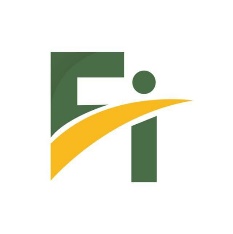 CONVÊNIO DE ESTÁGIO CURRICULARCONVÊNIO que entre si celebram, de um lado __________________________________________________________(razão social),com CNPJ: ___________________,  e com nome fantasia  de _________________________________, Telefone: (____) _____-_____ localizada no : _____________________________,n°:__, bairro: _____________,cidade:_____________ neste ato vem pelo representante  Legal com  nome ______________________________, estado civil: _______________________, CPF: _______________, RG: _______________, doravante denominado simplesmente CONCEDENTE e do outro lado a INSTITUTO DE EDUCAÇÃO E CULTURA DE CAPANEMA LTDA, inscrito no CNPJ nº 18.739.510/0001-40, com sede na Avenida Botucaris, 1590 Avenida Botucaris, Bairro Santa Cruz, Capanema – Paraná, cep: 85760-000, doravante simplesmente IES, neste ato representada  por seu representante legal.A CONCEDENTE propiciará estágio curricular a estudantes matriculados e freqüentes no curso de (MENSIONAR CURSO) da FACULDADE IGUAÇU.CLÁUSULA 2ª – DA COMPLEMENTAÇÃOO estágio destina-se a complementação profissional, social e cultural, em conformidade com o Projeto Pedagógico do curso, em anexo, com o Calendário Escolar e Resoluções do Conselho da FACULDADE IGUAÇU, não criando vínculo empregatício de qualquer natureza com a CONCEDENTE nem com a IES, nos termos do art. 3° da Lei 11.788/08.CLÁUSULA 3ª - DAS ÁREAS  OS ESTÁGIOSO estágio dar-se-á nas áreas de interesse da CONCEDENTE  para o aproveitamento dos estagiários em atividades necessariamente relacionadas com a formação acadêmica dos mesmos.Parágrafo Único: A CONCEDENTE se compromete a ofertar instalações que tenham condições de proporcionar ao estagiário atividades de aprendizagem social, profissional e cultural, observando o estabelecido na legislação relacionada à saúde e segurança no trabalho, nos termos do art. 14 da Lei 11.788/08.CLÁUSULA 4ª - DO ENCAMINHAMENTO DOS ESTAGIÁRIOSA FACULDADE IGUAÇU encaminhará à CONCEDENTE os estudantes aptos ao estágio, devendo os mesmos portarem cópias dos comprovantes de matrícula, frequência e declaração de aptidão para estágio, emitida pela Coordenação do Curso e/ou da Supervisão de Estágio.Parágrafo Único: Os estagiários somente poderão iniciar as atividades junto a CONCEDENTE com toda a documentação regularizada, sendo que os estágios iniciados sem a autorização e assinatura da IES não serão reconhecidos pela mesma.CLÁUSULA 5ª - DO TERMO DE COMPROMISSODe acordo com a Lei 11.788/2008, o estágio será instrumentalizado mediante um “Termo de Compromisso de Estágio” a ser firmado entre o Estagiário e a CONCEDENTE, com a interveniência obrigatória da FACULDADE IGUAÇU, através do Diretor(a) da Faculdade à qual o Estagiário estiver vinculado.CLÁUSULA 6ª - DO CANCELAMENTOO estágio será cancelado nos seguintes casos:a) a pedido do estagiário;b) por conclusão ou por interrupção do Curso na IES;c) quando da violação pelo estagiário de obrigação prevista no “ Termo de Compromisso”;d) pelo não comparecimento ao estágio, sem motivo justificado, por oito dias consecutivos, ou quinze dias intercalados, no período de um mês;e) por comportamento funcional ou social do estagiário incompatível com as normas da  CONCEDENTE.f) por interesse da administração da CONCEDENTE, ou em atendimento a qualquer dispositivo de ordem legal ou regulamentar.g) por alteração do horário da atividade de estágio que acarrete dificuldade no cumprimento das obrigações acadêmicas pelo Estagiário.Parágrafo Único: Entende-se por conclusão de Curso a que se refere à alínea “ b” supra, o término do período letivo cursado pelo estudante e que esgota o currículo exigido para sua formação profissional e por interrupção, qualquer ato ou fato de iniciativa do estudante, ou mesmo decorrente de fato que implique em solução de continuidade do Curso do estagiário, impondo a suspensão do estagiário.CLÁUSULA 7ª - DA FORMALIZAÇÃO DO DESLIGAMENTOOcorrendo qualquer das hipóteses previstas nas alíneas “ a”, “c”, “ d”, e “ f” , da cláusula anterior, a CONCEDENTE comunicará por escrito à IES, a qual, por sua vez, também se obriga igualmente a comunicar por escrito a CONCEDENTE o desligamento do aluno do Curso, seja qual for o motivo, inclusive por conclusão do mesmo.Parágrafo Único: Por ocasião do desligamento do estagiário, a CONCEDENTE se compromete a entregar termo de realização do estágio com indicação resumida das atividades desenvolvidas, dos períodos e da avaliação.CLÁUSULA 8ª - DA CARGA HORÁRIASerá de, no máximo, 30 (trinta) horas semanais e 06(seis) horas diárias a atividade de estágio, em horário estabelecido pela CONCEDENTE, de modo a não causar prejuízo às atividades discentes do estagiário.CLÁUSULA 9ª - DA DURAÇÃOA duração do estágio será estabelecida pela CONCEDENTE e pela IES levando em consideração o limite máximo de 02 (dois) anos, exceto para portador de deficiência, determinado pelo artigo 11, da Lei 11.788/2008, devendo ficar bem definido no Termo de Compromisso de Estágio.Parágrafo Único: Fica assegurado ao estagiário, que desenvolva estágio com duração igual ou superior a um ano, recessode trinta dias ou proporcional, nos casos de estágio inferior a um ano, preferencialmente durante suas férias escolares, sendo remunerado quando o estagiário receber  bolsa ou outra forma de contraprestação.CLÁUSULA 10 – DA SUPERVISÃO, ORIENTAÇÃO E AVALIAÇÃOOs critérios e formas de supervisão, orientação e avaliação do estágio serão definidas pela Coordenação do Curso e/ou da Supervisão de Estágio, onde o Estagiário estiver matriculado, sem excluir avaliação e orientação próprias da CONCEDENTE.Parágrafo Primeiro: Compete à IES avaliar as instalações da parte CONCEDENTE do estágio e sua adequação à formação cultural e profissional do educando, conforme art.7º, II, da Lei 11.788/2008.Parágrafo Segundo: A CONCEDENTE se compromete a enviar à IES, com periodicidade mínima de 06 (seis) meses, relatório de atividades, com vista obrigatória ao estagiário, conforme aartigo 9º, VII, da Lei 11.788/2008.Parágrafo Terceiro: A IES se compromete a comunicar à CONCEDENTE, no início do período letivo, as datas de realização de avaliações escolares ou acadêmicas do estagiário, em cumprimento ao disposto no art. 7º, VII, da lei 11.788/2008.CLÁUSULA 11 – DO SEGURONos termos do art. 9º da Lei 11.788/2008, a IES providenciará seguro de acidentes pessoais em favor dos acadêmicos.CLÁUSULA 12 – DOS ATOS INDISPENSÁVEIS PARA A EXECUÇÃO DO CONVÊNIOAs partes convenentes, por intermédio de seus representantes, responderão por todos os atos indispensáveis para efetivar a execução das presentes disposições.CLÁUSULA 13 – DOS ENCARGOS TRABALHISTAS E PREVIDENCIÁRIOSO presente Convênio, celebrado sob a égide da Lei 11.788/2008, não gera ônus trabalhistas e previdenciários, contudo, caso ocorra desvirtuamento de seu objetivo de modo que o descaracterize, responderá a CONCEDENTE pelas obrigações trabalhistas e previdenciárias decorrentes.CLÁUSULA 14 – DA VIGÊNCIAO presente Convênio entrará em vigor na data de sua assinatura, com prazo  Indeterminado , salvo em caso de denúncia por escrito por qualquer das partes, mediante um pré aviso de 30 dias.CLÁUSULA 15 – DA GRATUIDADE DO ESTÁGIO Este convênio não representará ônus pecuniário para as partes envolvidas, ressalvados o pagamento pela CONCEDENTE de bolsa de complementação de estudo ao estagiário, quando estabelecido entre as partes, e o cumprimento da obrigação prevista na Cláusula 11.E, por estarem assim justas e acordadas, as partes assinam o presente Convênio em duas vias de igual teor e forma, na presença das testemunhas abaixo assinadas.__________________________,____de____________________de_______(Preencher o local e a data da assinatura)(Nome da empresa, representante legal)Assinatura e carimbo__________________________________________________________                                                      INSTITUIÇAO DE ENSINOTestemunhas instrumentais:______________________________                    _____________________________Nome:							NomeCPF 							CPF